A)   Vectoren in het platte vlak (de tweedimensionale ruimte).
Hierbij kan  en/of   negatief zijn. 
De kentallen geven de coördinaatveranderingen aan als we van  naar  gaan.
Als bijvoorbeeld de punten  gegeven zijn, dan
  .



De grootte en richting van een vector liggen vast als de kentallen bekend zijn, maar de plaats kan variëren! De vector met de oorsprong  als beginpunt en  als eindpunt is
 ;  deze wordt vaak genoteerd als  . Dit heet de plaatsvector behorend bij .
De lijn door  en  wordt de drager van  genoemd.
De nulvector is de vector . 
De tegengestelde van vector  is de vector die even groot is als  maar tegengesteld gericht is aan . Deze wordt genoteerd als  . Als  , dan  .

Als  een vector is en  een getal dan definiëren we   , dus de kentallen van vector
 worden met de factor  vermenigvuldigd. Als , dan heeft  dezelfde richting als ; 
als , dan is de richting van  tegengesteld aan die van .
De lengte van de vector  is gelijk aan   en wordt genoteerd als .
Hierbij is de stelling van Pythagoras toegepast.
Vectoren kunnen we bij elkaar optellen en van elkaar aftrekken.
Als   en  , dan spreken we af dat    en   .
Optelling en aftrekking van vectoren hebben een meetkundige betekenis, zoals in de figuren hieronder is aangegeven.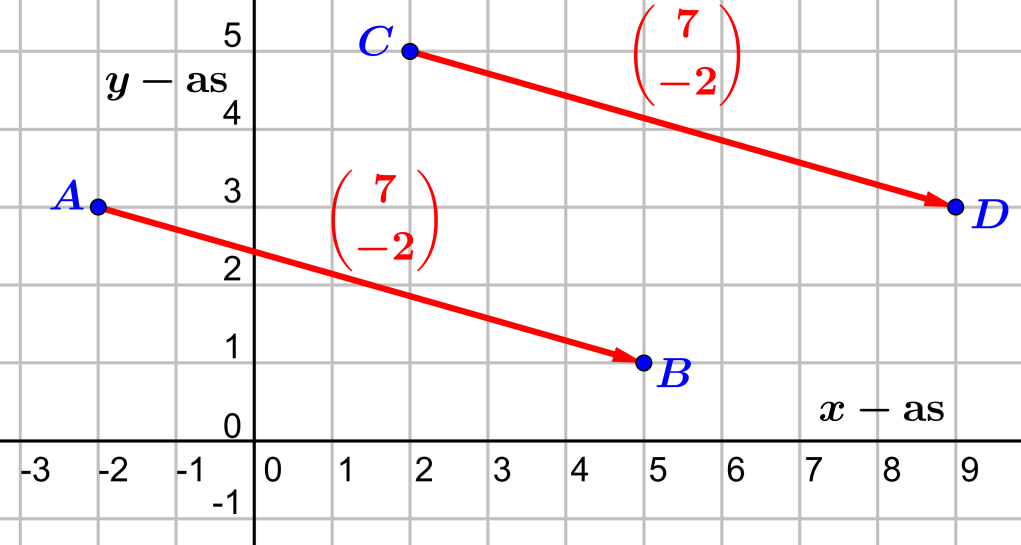 Voor een willekeurig lijnstuk  geldt:  lengte van  .
We geven nu een manier aan om een lijn  in vectorvorm te beschrijven. Neem een willekeurig punt  op . De vector  heet een steunvector van . Een vector ≠ waarvan de drager evenwijdig is aan  heet een richtingsvector van . Stel nu dat van lijn  een steunvector
 en een richtingsvector  gegeven zijn. Dan wordt de parametervoorstelling (pv)  
(ook wel genoemd de vectorvoorstelling) van de lijn  gegeven door 

.    

Hierbij is  de vector met de oorsprong als beginpunt en een variabel punt  op de lijn  als eindpunt. Door bij de steunvector  van  alle mogelijke veelvouden van de richtingsvector  
op te tellen, krijg je alle mogelijke vectoren met beginpunt  en eindpunt op . 
Zie de onderstaande figuur. De pv van  is ook componentsgewijs uit te schrijven :  .    

De pv van een lijn is zeker niet uniek. Voor de steunvector  kan elke vector genomen worden met  als beginpunt en een punt  op  als eindpunt. De richtingsvector  kan vervangen worden door , waarbij  een willekeurig getal  is. We kiezen bij voorkeur (indien mogelijk) een steunvector en een richtingsvector met gehele en relatief kleine kentallen. 
Een pv van de lijn door de punten  en  is:

 

Hierbij is een richtingsvector en  een steunvector van de lijn door  en .

Voorbeeld 1
Geef een pv van de lijn  door  en .
Oplossing
De pv van  is , oftewel  .
We kunnen vervolgens de richtingsvector nog een factor 5 kleiner maken. 
We vinden dan als pv van  .

Voorbeeld 2
Bepaal de coördinaten van het snijpunt  van de twee lijnen
  en  .
.
Oplossing
Componentsgewijs worden de parametervoorstellingen van beide lijnen

   en  . 
We moeten waarden van  en  vinden waarvoor de corresponderende componenten gelijk zijn, dus moeten we  of  oplossen uit het stelsel vergelijkingen:
 ,  oftewel      ,     .
Optellen van deze vergelijkingen geeft dat  , dus .
 hoeven we niet uit te rekenen, want met  alleen is reeds het snijpunt te bepalen. We vinden:
 en  . Dit geeft als snijpunt 
We merken voor de volledigheid nog op dat we ook op  uitkomen als we  nemen.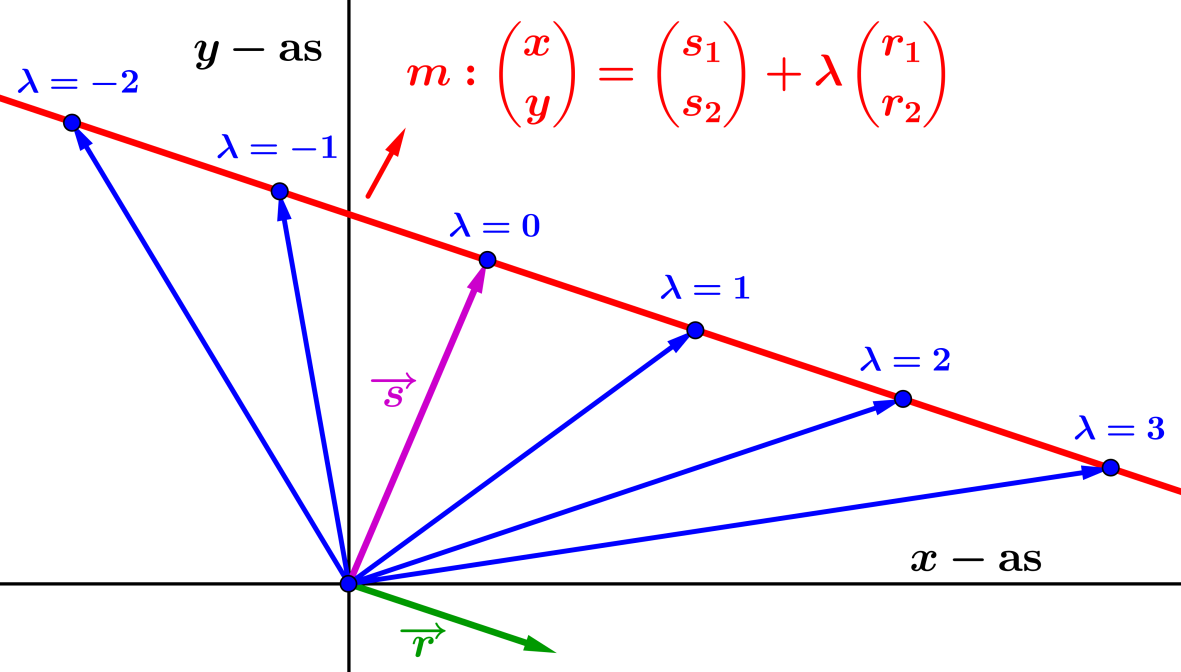 Voor de hoek tussen de vectoren  en   (notatie  ) geldt de volgende formule 
 .									(1)

We zullen (1) bewijzen. Beschouw de onderstaande driehoek (waarin  ).

Toepassen van de cosinusregel geeft:
   
 
 ,  waarmee (1) bewezen is.

De uitdrukking  heet het inproduct van de vectoren   en 
en wordt genoteerd als  .  De betrekking in (1) is te hiermee te herschrijven tot

 .		  				(2) 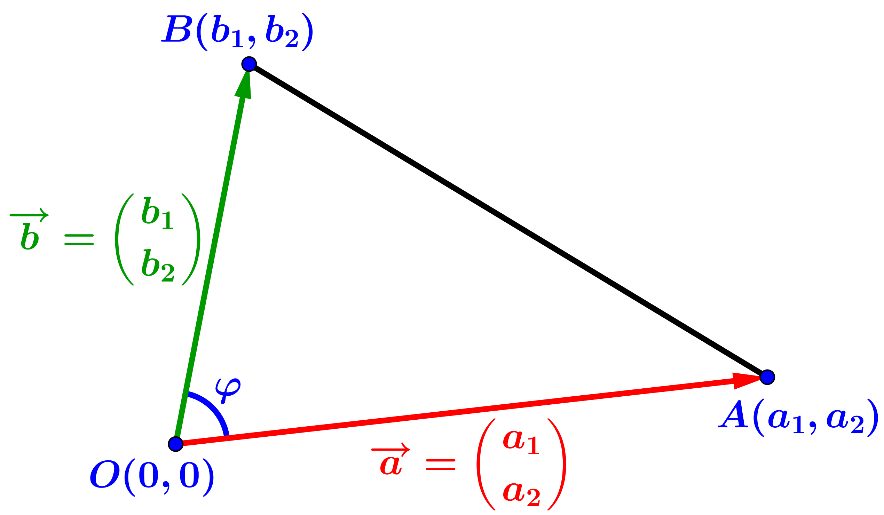 Voorbeeld 3
Gegeven zijn   en . Bereken  in hele graden nauwkeurig.
Oplossing
Toepassen van (2) geeft:  
   , dus 129°.

 en  staan juist dan loodrecht op elkaar als , dus als .
Gelet op (2) hebben we hiermee gevonden dat:

.			 	(3)

Hiermee kunnen we heel simpel een vector bepalen die loodrecht staat op een gegeven vector:

.												(4)
Er geldt immers dat . Een normaalvector van een lijn is een vector ≠  die loodrecht op die lijn staat. Een normaalvector van een lijn staat natuurlijk ook loodrecht op elke richtingsvector van die lijn. Er geldt de volgende eigenschap:

de vector is een normaalvector van de lijn .		        		(5)

Bewijs van (5).
We bekijken eerst de lijn  door de oorsprong met vergelijking . Deze vergelijking is te herschrijven als   , dus het inproduct van de vectoren  en  is gelijk aan 0. 
Dit betekent volgens (3) dat  loodrecht staat op   voor elke punt  op de lijn . 
  als  een normaalvector is van een lijn , dan is de vergelijking van  van de vorm, voor een zekere constante .							(6)

Dit volgt eenvoudig door in het bewijs van (5) de stappen om te draaien.
De waarde van  in (6) wordt gevonden door in die vergelijking een punt van  in te vullen.
De eigenschap (6) impliceert het volgende resultaat:

een vergelijking van de lijn  door punt  die loodrecht staat op de vector  is
.								     		(7)

Immers   ligt op , dus volgt uit (6) dat .
In vectornotatie is (7) te herschrijven als:   .  
Hierin staat uitgedrukt dat voor elk punt  van de lijn  de vector  loodrecht staat op de vector . Door (4) en (5) te combineren vinden we dat

 is een richtingsvector van de lijn .					(8)

We laten nu zien hoe je een pv van een lijn kunt omzetten in een vergelijking en omgekeerd hoe je een vergelijking van een lijn kunt omzetten in een pv.
Stel dat de lijn  als pv heeft   . Dan is   een richtingsvector van , dus is (volgens (4))    een normaalvector van . Bovendien gaat  door het punt . 
Een vergelijking van  is daarom:  .
Dit was ook anders af te leiden, namelijk door de pv van  componentsgewijs uit te schrijven:
.  We moeten hieruit  elimineren en dit kan als volgt:
vermenigvuldig de bovenste vergelijking met  , de onderste met  en tel de resulterende vergelijkingen bij elkaar op. We krijgen dan:  .  Samengevat:

een vergelijking van de lijn    is  .	(9)

In vectornotatie is dit te herschrijven als:    .
Hierin staat uitgedrukt dat voor elk punt  van de lijn  de vector  loodrecht staat op de vector . Omgekeerd stel dat  een vergelijking van de lijn  is.  
Dan is  een normaalvector van , dus is  een richtingsvector van  (volgens (4)).
Zoek een punt , liefst met gehele coördinaten, dat op  ligt. Als dit niet lukt, dan kun je nemen    in het geval dat  ;  als , dan , zodat je in dit geval kunt nemen  .    
Als pv van  kunnen we dan altijd kiezen.  Samengevat.

een pv van de lijn  is   , 
waarbij  een willekeurig punt op  is.						(10)

We leiden nu een formule af voor de afstand van een punt  tot de lijn .  Daartoe stellen we een pv op van de lijn  door  die loodrecht staat op. Stel dat  het snijpunt is van  en . Dan is de gezochte afstand tussen  en  gelijk aan de lengte van het lijnstuk . 
We werken de details uit. Een pv van  is   , dus componentsgewijs uitgeschreven:   ,  . Dit substitueren we in de vergelijking van  
. Hieruit lossen we op   .  
Voor deze waarde van  vinden we voor het snijpunt  van  en  :

  en    De gezochte afstand is gelijk aan :
 
 .  Samengevat:   
de afstand van het punt  tot de lijn  is gelijk aan 
   (formule van Hesse).						(11)
Voorbeeld 4
Bepaal in één decimaal nauwkeurig de afstand van het punt  tot de lijn
 
Oplossing
Toepassen van (11) geeft:     .

De hoek tussen twee lijnen  en  (die per definitie niet-stomp is), kan als volgt uitgerekend worden. Bepaal een richtingsvector  van  en een richtingsvector  van . De hoek tussen  en  is gelijk aan , als scherp of recht is en gelijk aan , als  stomp is.
Dit is als volgt in een formule te vertalen
cos    ,						(12)
waarbij  een richtingsvector is van  en  een richtingsvector is van .

De absolute waarde in de teller zorgt ervoor dat  niet-stomp is. Er bestaat ook een andere handige formule voor de hoek tussen twee lijnen die m.b.v. de goniometrie kan worden afgeleid:

tan , waarbij  en  de richtingscoëfficiënten zijn van  en .  (13)

Voorbeeld 5
Bepaal de exacte waarde van de hoek tussen de lijnen
   en  .
Oplossing
Manier 1
 en  zijn richtingsvectoren van  resp. ; hierbij is (8) gebruikt.
Toepassen van (12) geeft:
cos      , dus .
Manier 2
Er geldt dat   en  . Toepassen van (13) geeft:  
tan  , dus .
B)  Vectoren in de (driedimensionale) ruimte.

Veel van hetgeen behandeld in A) voor het platte vlak is rechtstreeks uit te breiden voor de ruimte.
Een vector in de ruimte is een gericht lijnstuk (= pijl) met een beginpunt en een eindpunt. 
Als het beginpunt  is en het eindpunt , dan is de vector van  naar : 
 . De drie getallen ,  en  heten de kentallen van de vector .
De vector met de oorsprong  als beginpunt en  als eindpunt is
 ; deze wordt genoteerd als  en heet de plaatsvector behorend bij .
De nulvector is de vector . De lijn door  en  wordt de drager van  genoemd. De tegengestelde van vector  is de vector die even groot is als  maar tegengesteld gericht is aan . Deze wordt genoteerd als  . Als  , dan  .
Als  een vector is en  een getal dan definiëren we   , dus de kentallen van vector  worden met de factor  vermenigvuldigd. Als , dan heeft  dezelfde richting als ; 
als , dan is de richting van  tegengesteld aan die van .
De lengte van de vector  is gelijk aan   en wordt genoteerd als .
Hierbij is de stelling van Pythagoras (tweemaal) toegepast.
Vectoren kunnen we bij elkaar optellen en van elkaar aftrekken. 
Als   en  , dan spreken we af dat   en  .
Voor een willekeurig lijnstuk  geldt:  lengte van  .We geven nu een manier aan om een lijn  in vectorvorm te beschrijven. Neem een willekeurig punt  op . De vector  heet een steunvector van de lijn .  Een vector ≠ waarvan de drager evenwijdig is aan  heet een richtingsvector van . Stel nu dat van  een steunvector
 en een richtingsvector  gegeven zijn. Dan wordt de parametervoorstelling (pv)  (ook wel genoemd de vectorvoorstelling) van de lijn  gegeven door 

.    

Hierbij is  de vector met de oorsprong als beginpunt en een variabel punt  op de lijn  als eindpunt. De pv van  is ook componentsgewijs uit te schrijven:      .

Een pv van de lijn door de punten  en  is:

.

Het is direct te zien of twee lijnen waarvoor van beide de pv gegeven is evenwijdig zijn (twee samenvallende lijnen vatten we hier ook als evenwijdig op):  de twee lijnen zijn juist dan evenwijdig als de richtingsvector van de ene lijn een veelvoud is van de richtingsvector van de andere lijn.
Of twee niet-evenwijdige lijnen in de ruimte elkaar snijden of kruisen is minder snel te zien, maar er bestaat wel een eenvoudige methode om dit uit te zoeken.

Voorbeeld 6
Onderzoek of de lijnen   en   elkaar snijden
of kruisen.

Oplossing
Componentsgewijs geldt     en   .
We gaan na of er waarden van  en  bestaan waarvoor de -, - en -waarden die de beide stelsels opleveren gelijk zijn. We moeten dus proberen op te lossen het stelsel:
 ,  oftewel       .
Uit (3) volgt dat . Dit substitueren in (1) geeft:  ,  ,  en . Als voor de gevonden waarden  en  aan (2) is voldaan, dan zijn  en  snijdend. Als niet aan (2) is voldaan, dan zijn  en  kruisend. Er geldt hier dat
, dus is aan (2) voldaan. De lijnen  en  zijn daarom snijdend.

Het inproduct van de twee vectoren   en  wordt gedefinieerd door
. 

Voor de hoek tussen de vectoren  en   (notatie  ) geldt de volgende formule 

 .  				(14)

We zullen (14) bewijzen. Beschouw de onderstaande driehoek (waarin  ).

Toepassen van de cosinusregel geeft:
   
 
 
   , waarmee (14) bewezen is.
 en  staan juist dan loodrecht op elkaar als , dus als .
Gelet op (14) hebben we hiermee gevonden dat:

		 	(15)

Voor de hoek tussen twee lijnen  en  geldt: 

cos   ,		  	   	(16)
waarbij  een richtingsvector is van  en  een richtingsvector is van .

Voorbeeld 7
 is de lijn door de punten  en  ;
 is de lijn door de punten  en .
Bereken  in hele graden nauwkeurig.
Oplossing
, dus kunnen we  als richtingsvector van  nemen.
, dus kunnen we  als richtingsvector van  nemen.
Toepassen van (16) geeft:
cos      ,
dus .
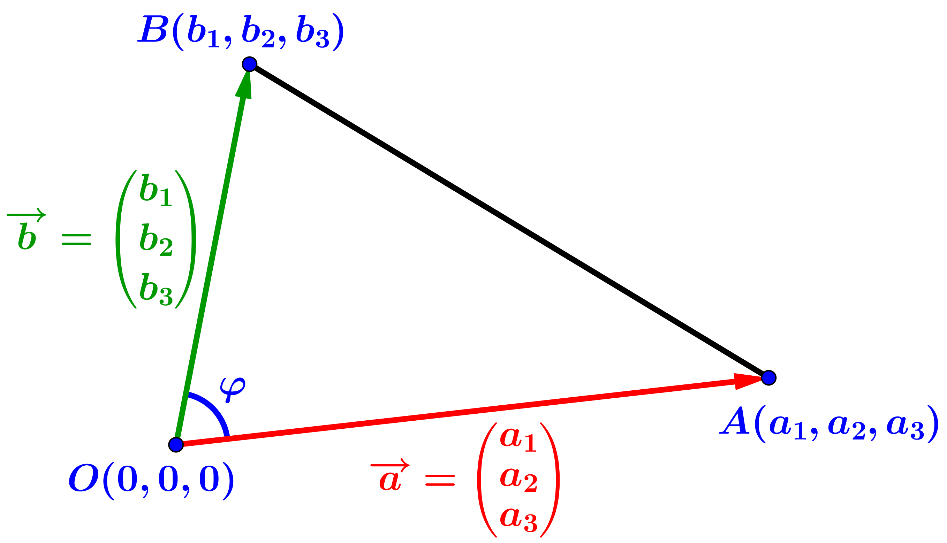 De algemene vergelijking van een vlak in de ruimte is  , waarbij 
 en  constanten zijn. Hierbij kunnen  niet alle drie gelijk zijn aan . Een vlak heeft geen richtingsvector, want in een vlak komen oneindig veel verschillende richtingen voor.
De richting van een vlak wordt bepaald door een vector die loodrecht op dat vlak staat.
Dit heet een normaalvector van dat vlak. Analoog aan de tweedimensionale situatie geldt

  is een normaalvector van het vlak .				(17)

Een lijn die loodrecht op een vlak staat heet een normaal van dat vlak.Voorbeeld 8
Bepaal het snijpunt van de lijn   en het vlak  .
Oplossing
We schrijven de pv van  uit in zijn componenten:  ,  ,  .
Dit substitueren we in de vergelijking van :  ,
,  ,  .
De coördinaten van het snijpunt  van  en  zijn daarom:
,    en , oftewel .

We leiden nu een formule af voor de afstand van een punt  tot het vlak . Daartoe stellen we een pv op van de lijn  door  die loodrecht staat op. 
Stel dat  het snijpunt is van  en . Dan is de gezochte afstand tussen  en  gelijk aan de lengte van het lijnstuk . We werken de details uit. Een pv van  is   , dus componentsgewijs uitgeschreven:  ,  ,  . Dit substitueren we in de vergelijking van  
. Hieruit lossen we op   .  
Voor deze waarde van  vinden voor het snijpunt  van  en  :
, , . De gezochte afstand is gelijk aan :
 
 .
Samengevat:   

de afstand van het punt   tot het vlak    is gelijk aan 
    (formule van Hesse).					(18)
Of nog bondiger:   , waarbij .We beschouwen nu de situatie dat in de vergelijking van een vlak een bepaalde variabele ontbreekt. Neem als voorbeeld het vlak . Het punt  ligt in .
Maar dan liggen ook alle punten  in , waarbij  een willekeurig getal is, omdat in de vergelijking van  de variabele  ontbreekt, dus wordt aan de variabele  geen enkele beperking opgelegd. De punten , met  variabel, liggen op een lijn evenwijdig aan de -as.
Deze lijn ligt geheel in . Hieruit volgt dat  evenwijdig is aan de -as of dat de -as geheel in  ligt.
Dit voorbeeld illustreert de volgende eigenschap.

Gegeven is de vergelijking van het vlak . Dan geldt:
-as,     -as    en    -as.			(19)Het is van belang om vaardigheid te hebben in het opstellen van een vergelijking van een vlak  door drie gegeven punten.
Als de snijpunten van het vlak met de coördinaatassen duidelijk zijn, dan is die vergelijking meteen op te stellen. Stel namelijk dat ,   en  de snijpunten met de coördinaatassen zijn, waarbij we aannemen dat  alle drie ongelijk aan nul zijn.
Dan is een vergelijking van  :       .
Dit stelt immers een lineaire vergelijking in  en  voor die gaat door de punten  en , zoals door invullen blijkt. De gevonden vergelijking heet de assenvergelijking van .
Van een vlak dat door de oorsprong  gaat is geen assenvergelijking op te stellen.

Voorbeeld 9
Stel een vergelijking op van het vlak  dat door de punten , ) en  ) gaat.
Oplossing
De assenvergelijking van  is:       . Vervolgens werken we de breuken weg door beide leden met  te vermenigvuldigen. Dit geeft als vergelijking van   .

Het kan zijn dat de snijpunten van  met twee coördinaatassen duidelijk zijn, maar het snijpunt met de derde coördinaatas niet. Als er dan nog een ander gegeven punt is waar  doorheen gaat, dan is snel een vergelijking van  te bepalen.

Voorbeeld 10
Stel een vergelijking op van het vlak  dat door de punten , ) en  gaat.
Oplossing
Waar  de -as snijdt is niet direct duidelijk. Noem dit punt .
De assenvergelijking van  is       . Omdat  door  gaat, geldt er:
     ,     , . Dit leidt tot       , oftewel  .

Voorbeeld 11
Stel een vergelijking op van het vlak  dat door de punten  en ) gaat en evenwijdig is aan de -as.Oplossing
Omdat  evenwijdig is aan de -as, ontbreekt, vanwege (18), de term met  in de vergelijking.
Dit geeft de (incomplete) assenvergelijking       , oftewel  

Het kan voorkomen dat je een vergelijking van een vlak  door drie punten  en  wilt opstellen waarbij het niet duidelijk is waar  de coördinaatassen snijdt. Je kunt in dit geval niet de assenvergelijking van  gebruiken. Daarom is een andere methode nodig. Om dit te kunnen beschrijven bespreken we eerst een nieuw soort product van twee vectoren. Met behulp hiervan kan een normaalvector van  bepaald worden, waarna een vergelijking van het vlak snel is op te stellen.
Het uitproduct van de twee vectoren   en  wordt gedefinieerd door
.

Het uitproduct van twee vectoren is dus een vector, maar het inproduct van twee vectoren een is getal.
De formule van het uitproduct is eenvoudig te reproduceren als je onthoudt dat het bovenste kental begint met . Hiervan trek je af het product . Dit is dus  met de twee indices verwisseld.
Het tweede kental krijg je door in het eerste kental  alle indices één plaats cyclisch door te schuiven:  2 wordt 3 en 3 wordt 1. Het derde kental krijg je door in het tweede kental  weer alle indices één plaats cyclisch door te schuiven:  3 wordt 1 en 1 wordt 2.
Er is nog een andere visuele manier om het uitwendig product weer te geven. 
Het eerste kental van  is (zie de linker tabel)   ;
Het tweede kental van  is (zie de middelste tabel)   ;
Het derde kental van  is (zie de rechter tabel)   .
De belangrijkste toepassing van het uitproduct is dat je nu een manier hebt om een vector te maken die loodrecht staat op twee gegeven vectoren. Er geldt namelijk dat

  en  										(20)

We zullen de eerste betrekking in (20) bewijzen;  het bewijs van de tweede betrekking gaat analoog.
Stel dat   en . Dan .
Om aan te tonen dat , moeten we volgens (15) nagaan dat .
Hieraan is inderdaad voldaan, zoals door uitschrijven blijkt:
 
. 

Voorbeeld 11
Bepaal het uitproduct  van de vectoren    en  .
Oplossing
 .
Omdat men gemakkelijk een rekenfoutje maakt bij dit type berekeningen, is het een goede gewoonte om te controleren of de gevonden vector loodrecht staat op  en .
, dus .
, dus .

Met het gereedschap van het uitwendig product kunnen we op een universele manier een vergelijking van een vlak door drie gegeven punten opstellen. de snijdende lijnen  en . Nu zegt een algemene stelling uit de meetkunde dat een lijn die loodrecht staat op twee snijdende lijnen in een vlak loodrecht staat op dat vlak. Dit impliceert dat  loodrecht staat op , dus is  een normaalvector van .  heeft daarom een vergelijking van de vorm 
, waarin ,  nu bekende getallen zijn en  een nader te bepalen constante is. De waarde van  kan uitgerekend worden door in deze vergelijking bijvoorbeeld het punt  in te vullen, waarmee een vergelijking van  gevonden is. Het is aan te raden om ter controle na te gaan dat ook  en  voldoen aan die vergelijking. We zullen de methode van het uitproduct gebruiken als andere, meer eenvoudige, methodes niet lukken. 
Voorbeeld 12
Bepaal een vergelijking van het vlak  door de punten , , ),  en .
Oplossing
Beschouw de volgende twee vectoren  en  die evenwijdig zijn in :
  en  .
, dus we kunnen  als normaalvector van  nemen. Dit geeft als mogelijke vergelijking van .
Invullen van  leidt tot:  , dus 
We hebben dus gevonden de vergelijking    (*).
Ter controle gaan we na of ook  en  aan deze vergelijking voldoen.
, dus  voldoet aan (*).
, dus  voldoet aan (*).

Bepalen van de afstand van het punt  tot de lijn .     (21)Voorbeeld 13
Gegeven zijn het punt  en de lijn .  
Bereken de afstand van  tot .

Oplossing
Het vlak  door  dat loodrecht staat op  heeft als vergelijking  .
Het snijpunt  van  en  wordt gevonden door  op te lossen uit
,    . Dit geeft het punt 
We vinden hieruit dat 
.
Er bestaat overigens een mooie formule om rechtstreeks de afstand van een punt tot een lijn uit te rekenen. Daartoe moeten we eerst een eigenschap van het uitproduct bespreken. 
 
 
 
, dus  

We weten nu dus dat  niet alleen loodrecht op  en  staat, waarmee de richting van de drager van  vastligt, maar ook dat  een welbepaalde lengte heeft. De richting van  volgt de kurkentrekkerregel: draai een kurkentrekker over kortste hoek van  naar .
De richting waarin de kurkentrekker beweegt geeft de richting van  aan.Nu kunnen we een formule afleiden voor de afstand van een punt  tot een lijn.

De afstand van het punt  tot de lijn    is gelijk aan
  .            									(23)

We zullen deze formule bewijzen.

Voorbeeld 13 (nogmaals)
Gegeven zijn het punt  en de lijn . Bereken de afstand van  tot .
Oplossing (nieuwe manier)
We passen (23) toe met ,    en  .
.
  en .
M.b.v. (23) vinden we dat   .Kies een punt  op . De afstand van  tot  is dan gelijk aan de afstand van  tot .
Deze laatste afstand is m.b.v. de formule van Hesse te berekenen. We vatten dit samen.

  (24)	  
Voorbeeld 13
Gegeven zijn de lijnen   en .
Oplossing (met behulp van methode 1)
 is vlak door  dat evenwijdig is aan . Het punt  ligt op , dus ook in .
  is een normaalvector van  en  gaat door 
, dus een vergelijking van  is:  .
 is een punt op .
      .
Een willekeurig punt van  is daarom ) en een willekeurig punt van  is
). Dit geeft dat  .
De afstand tussen  en  is gelijk aan de lengte van het lijnstuk  als  loodrecht staat op  en .
Er moet daarom gelden dat  en . Dit leidt tot een stelsel van twee vergelijkingen in de twee onbekenden  en  dat vervolgens opgelost wordt. Daarna zijn de bijbehorende punten  en  bekend. M.b.v. van de formule voor de afstand tussen twee punten is tenslotte de lengte van , dus ook de afstand tussen  en  te berekenen. We vatten dit samen.
  (25)

Voorbeeld 13 (nogmaals)
Gegeven zijn de lijnen   en .
Oplossing (met behulp van methode 2)
Een willekeurig punt van  is ) en een willekeurig punt van  is
). Hieruit volgt dat . Er geldt dat
  en  . Uitwerken geeft:

  en
, oftewel 

  ,        ,       .

Optellen van deze vergelijkingen geeft  , dus  en vervolgens .
Dit geeft de punten  en 
We vinden daarom dat 

Ter voorbereiding voor de derde methode om de afstand tussen twee kruisende lijnen  te bepalen, leiden we eerst een interessant hulpresultaat af.

    (27)
van . Toepassen van (26) geeft direct dat
 , waarmee (27) bewezen is.

Voorbeeld 13 (nogmaals)
Gegeven zijn de lijnen   en .
Oplossing (met behulp van methode 3)
Er geldt (met de notatie van (27)) dat
  en   .
Hieruit volgt dat  en 
. Dit leidt m.b.v. (27) tot:
   7.   Van de drie methodes om de afstand tussen twee kruisende lijnen te berekenen is methode 1 de eenvoudigste. Methode 3 geeft meteen het antwoord in een formule, dus kan geprogrammeerd worden. 
We behandelen nu de hoek tussen een lijn en een vlak. Voordat we deze gaan uitrekenen moet eerst weten hoe deze hoek gedefinieerd wordt. Als een lijn  evenwijdig is aan het vlak , dan spreken we af dat . cos   , dus     . We vatten dit samen.

Voor de lijn  en het vlak  geldt dat  
  ,    									(28)
waarbij  een richtingsvector is van  en  een normaalvector van .  		

Voorbeeld 14
Bereken in hele graden nauwkeurig de hoek tussen de lijn  
en het vlak .
Oplossing
 is een richtingsvector van  en  is een normaalvector van .
,    en   .
Toepassen van (28) geeft dat 
    , dus .

Als laatste behandelen we de hoek tussen twee vlakken. 
Eerst moet gedefinieerd worden wat er met de hoek tussen twee vlakken bedoeld wordt.dat . Deze laatste hoek berekenen we als volgt. Neem een normaalvector  van  (dit is een richtingsvector van ) en een normaalvector  van  (dit is een richtingsvector van ).
Dan geldt volgens (16) dat  cos  .

We hebben daarom het volgende gevonden.

Voor twee vlakken  en  geldt dat
cos  ,									(29)
waarbij  een normaalvector is van  en  een normaalvector is van .

Voorbeeld 15
Bepaal in graden nauwkeurig de hoek tussen de vlakken
  en .
Oplossing
 is een normaalvector van  en  is een normaalvector van .
.
  en  
Toepassen van (29) geeft dat 
cos    , dus .Inhoudsopgave
Een vector in het platte vlak is een gericht lijnstuk (= pijl) met een beginpunt en een eindpunt. Als het beginpunt  is en het eindpunt , dan is de vector van
 naar :     .
De twee getallen   en   heten de kentallen van de vector .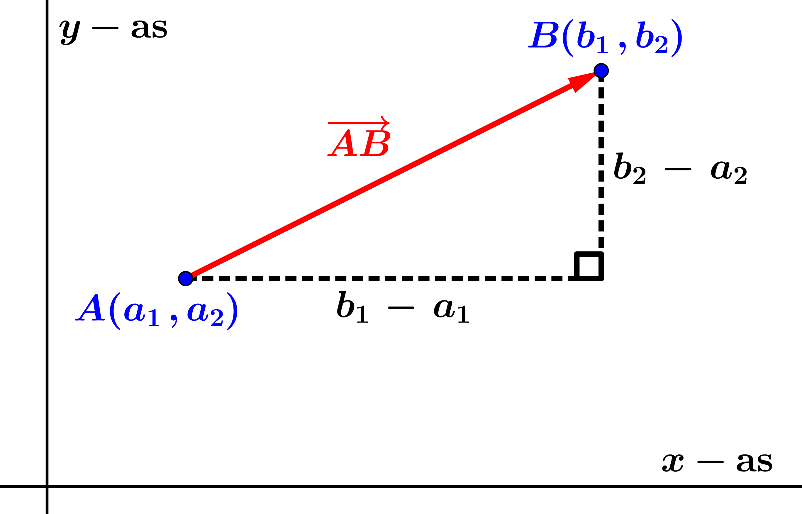 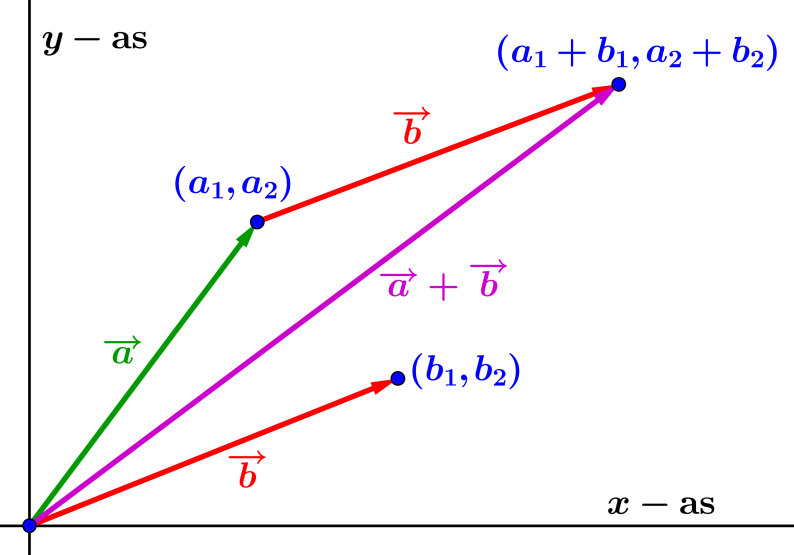 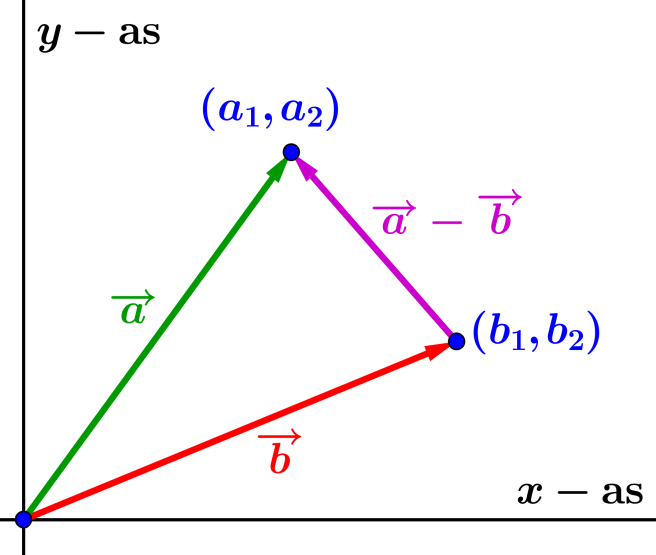 
Voor de hoek φ tussen twee vectoren geldt dat .
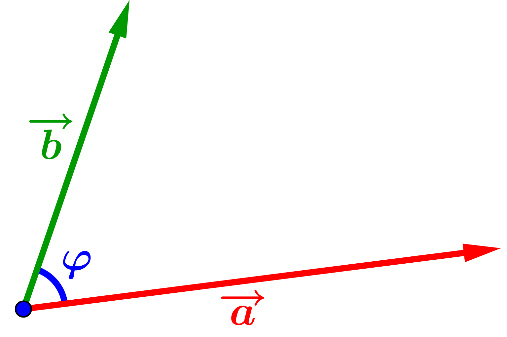 

Er volgt direct dat  loodrecht staat op de lijn . Maar dan staat  ook loodrecht op de lijn  omdat de lijnen  en  onderling evenwijdig zijn.
De omgekeerde eigenschap luidt: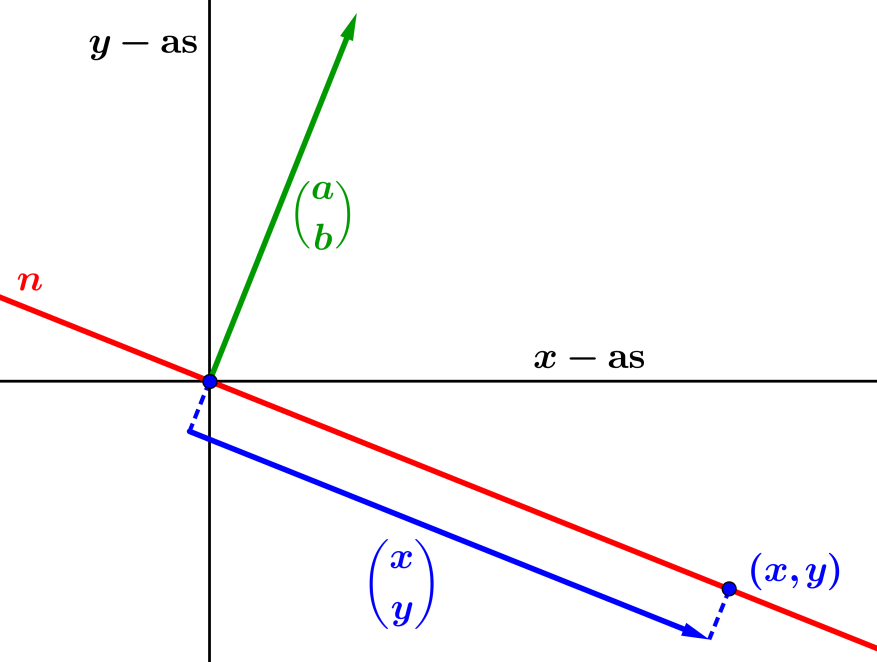 We willen een vergelijking van het vlak  door de punten , , ),  en  bepalen. De twee vectoren
 en
 liggen in .
Als we , die we  zullen noemen, uitrekenen, dan is  een vector die loodrecht staat op  en  (volgens (20)), dus staat  loodrecht op 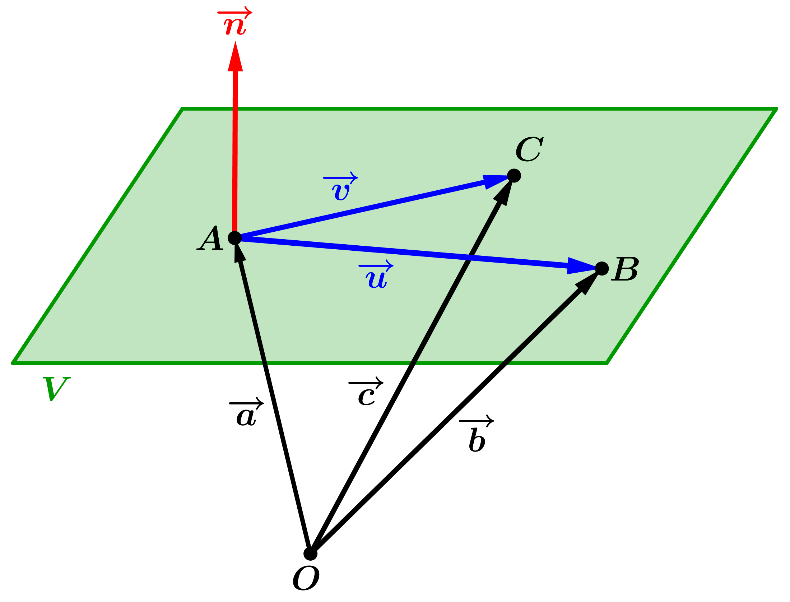 Breng een vlak  door  aan loodrecht op .
De richtingsvector  van  tevens een normaalvector van . 
Een vergelijking van  is:
.
Bepaal het snijpunt  van  en . Dan geldt
lengte van het lijnstuk .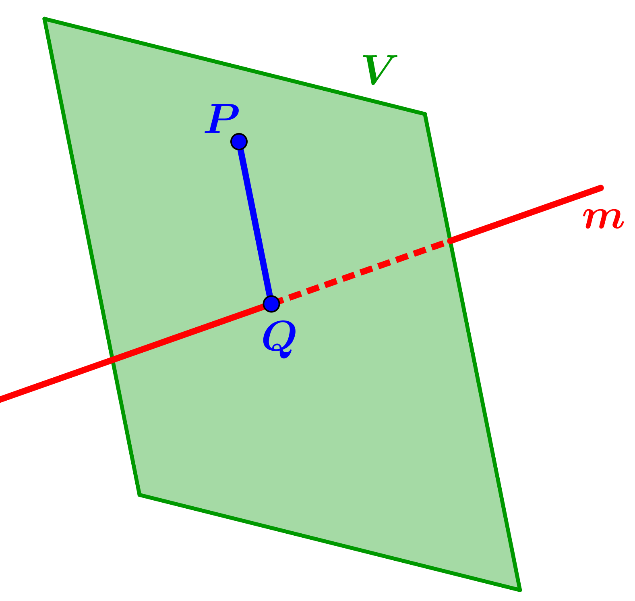 Laat  en  twee vectoren zijn. Deze vectoren spannen een parallellogram  op.

Dan geldt dat
.                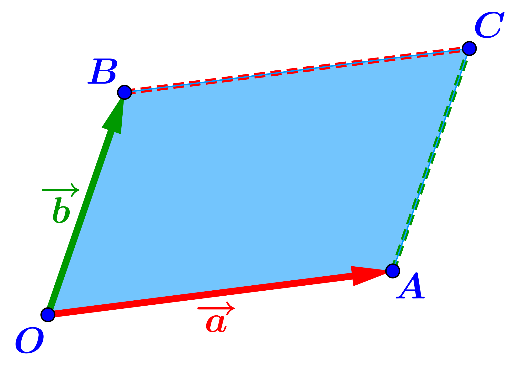 (22)Bewijs van (22)
Laat  . 
Uit  volgt dat
Bewijs van (22)
Laat  . 
Uit  volgt dat
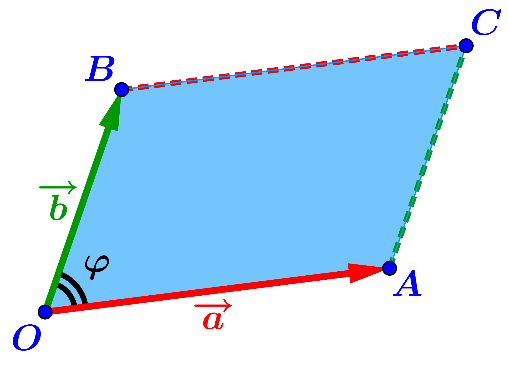 Het punt  is de loodrechte projectie 
van  op .   is een parallellogram.
De gezochte afstand is de lengte van .  
Er geldt (vanwege (22) )
,
dus     .
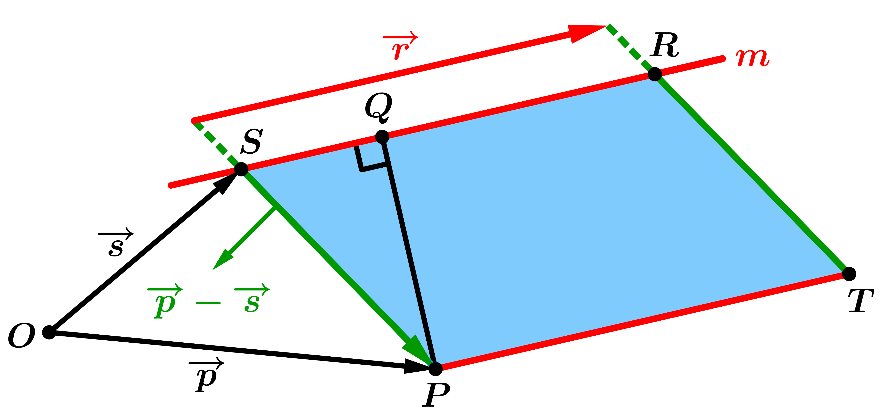 Stel dat in de ruimte twee kruisende lijnen  en  gegeven zijn. 
We willen de afstand tussen die lijnen uitrekenen. 
Hiermee wordt bedoeld de kortst mogelijke afstand tussen een punt op  en een punt op . Als deze afstand bereikt wordt voor het punt  op  en het punt  op , dan geldt dat de lijn  loodrecht staan op de beide lijnen. 
De afstand tussen  en  is de lengte van het lijnstuk .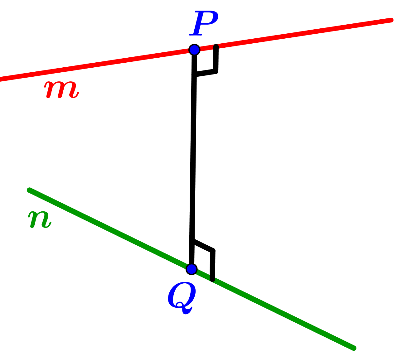 
Er zijn zeker drie methodes om de afstand tussen twee kruisende lijnen  en  uit te rekenen. De eerste methode is wellicht de eenvoudigste. We stellen een vergelijking op van het vlak  dat door  gaat en evenwijdig is aan het vlak .
Kies daartoe een punt  op . In de figuur hiernaast is . Bereken het uitwendig product  van een richtingsvector  van  en  van . Dan is  een normaalvector van . Omdat  door  gaat, is direct een vergelijking van  te bepalen. 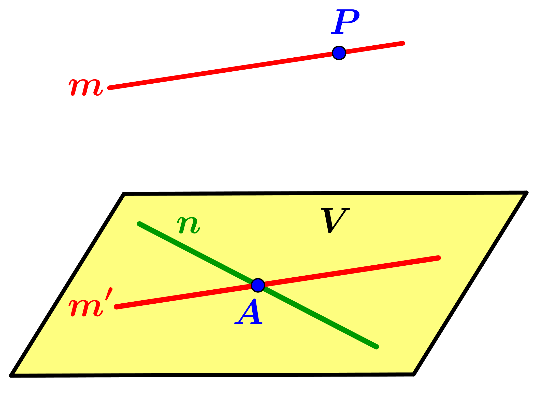 We bespreken nu een tweede methode om de afstand van twee kruisende lijnen  en  te bepalen.
 Stel dat van  en  de parametervoorstellingen zijn:
  en  .
Dit is ook componentsgewijs uit te schrijven: 
    en  De lengte van de projectie  van de vector  op de drager  van de vector  is gelijk aan    .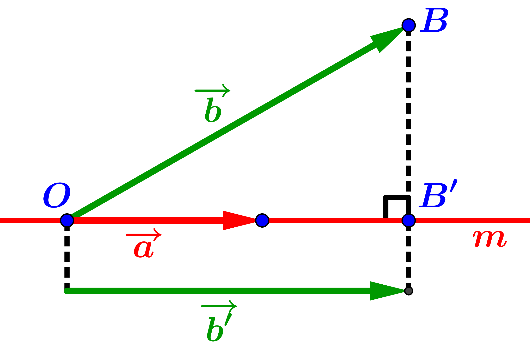   (26)We zullen (26) bewijzen. 
Stel dat  de hoek is tussen  en de drager van .
Dan geldt dat:
  ,
waarmee (26) aangetoond is.   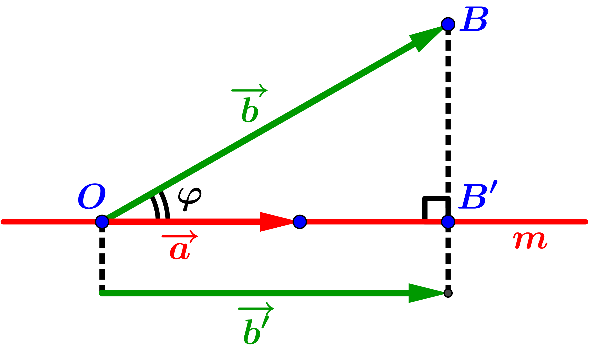  We zullen (27) bewijzen.
 Stel dat de lengte van  de (minimale) afstand tussen  en  is,  
 waarbij  op  en  op  ligt. De lijn  staat loodrecht op  en , 
 dus is evenwijdig aan de drager van .
  ligt op  en  ligt op .
  is de loodrechte projectie van  op de lijn  en dit is
 ook gelijk aan de loodrechte projectie van  op de drager 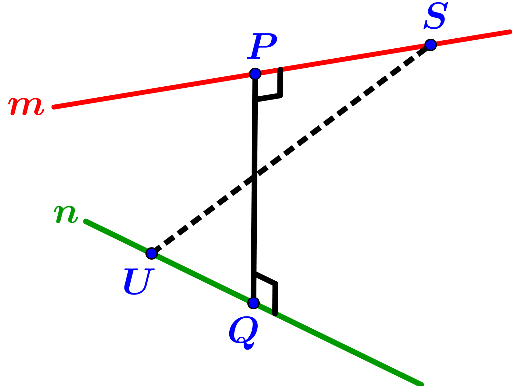 Neem nu aan dat de lijn  het vlak  snijdt. Laat  de loodrechte projectie zijn van  op . Dan spreken we af dat . In woorden uitgedrukt:
de hoek tussen een lijn en een vlak is de hoek tussen die lijn en zijn loodrechte projectie op dat vlak.
In de figuur hiernaast geldt dat .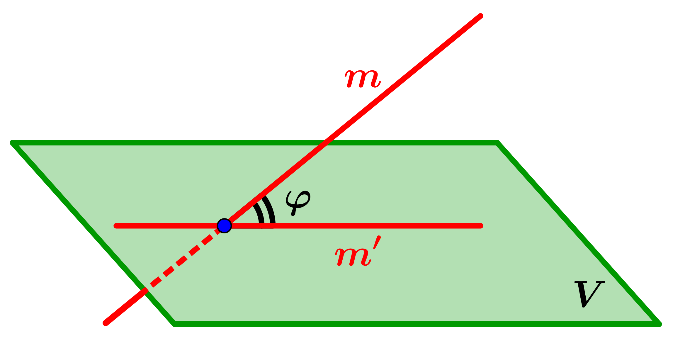 Als we in een bepaalde situatie m.b.v. vectoren de hoek  tussen een lijn  en een vlak  willen uitrekenen, dan gebruiken we echter niet de loodrechte projectie  van  op . Wat we wel gebruiken is een normaal  van  die gaat door het snijpunt van  en . De hoek tussen  en  is dan gelijk aan . We kiezen een richtingsvector  van  en een normaalvector  van  (dit is een richtingsvector van ). Dan geldt volgens (16) dat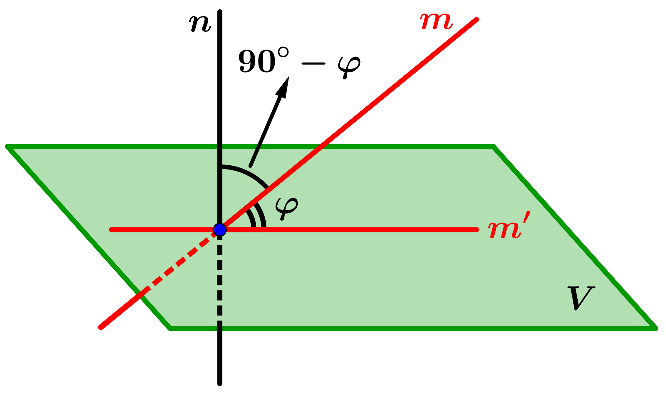 Stel dat  en  twee vlakken zijn. Als ze evenwijdig zijn of samenvallen, dan zeggen we dat de hoek tussen deze vlakken gelijk is aan nul graden. Neem nu aan dat  en  niet evenwijdig of samenvallend zijn. Dan hebben ze een snijlijn gemeen, die we  noemen. Met de hoek tussen 
 en  bedoelen de kleinste (niet-stompe) hoek waarover  rondom  gedraaid moet worden om samen te vallen met . Als  een normaal is van  en  is normaal is van , dan is het evident 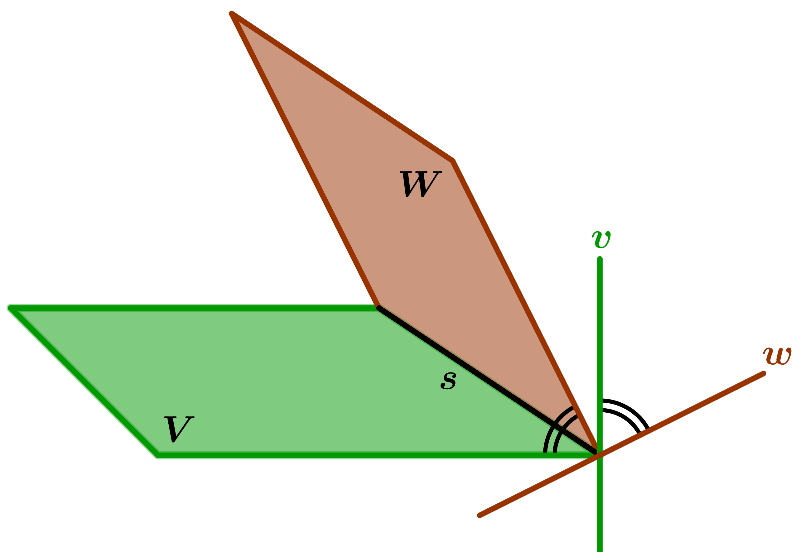 Introductie vectoren in het platte vlakke vlak1Optellen en aftrekken van vectoren    (in het platte vlak)2Parametervoorstelling van een lijn    (in het platte vlak)2 - 3Hoek tussen twee vectoren    (in het platte vlak)4Het inproduct van twee vectoren    (in het platte vlak)5Voorwaarde loodrechte vectoren; normaalvector van een lijn    (in het platte vlak)5 - 6Omzetten pv lijn in een vergelijking en omgekeerd    (in het platte vlak)7Formule (van Hesse) voor de afstand van een punt tot een lijn    (in het platte vlak)8Hoek tussen twee lijnen   (in het platte vlak)8Introductie vectoren in de ruimte9Parametervoorstelling van een lijn    (in de ruimte)10Hoek tussen twee vectoren; het inproduct van twee vectoren    (in de ruimte)11Hoek tussen twee lijnen; normaalvector van een vlak    (in de ruimte)12Formule (van Hesse) voor de afstand van een punt tot een vlak13De assenvergelijking van een vlak14Het uitproduct van twee vectoren15 - 16Opstellen vergelijking vlak door drie gegeven punten17Bepalen van de afstand van een punt tot een lijn    (in de ruimte)17 - 19Bepalen van de afstand tussen twee kruisende lijnen20 - 22Bepalen van de hoek tussen een lijn en een vlak23Bepalen van de hoek tussen twee vlakken24